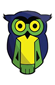 FORMULARIO PARA LA PRESENTACIÓN DE PROYECTOS INSTITUCIONALESDENOMINACIÓN DEL PROYECTO: (Elegir nombre representativo de la propuesta a realizar).BREVE DESCRIPCIÓN  (En dos o tres párrafos, consignar escueta y claramente en qué consiste la propuesta).RESPONSABLES:PROBLEMÁTICAS DIAGNOSTICADAS: (Situaciones identificadas para la mejora, demandas, necesidades y/o aspectos positivos que puedan potenciarse).JUSTIFICACIÓN DEL PROYECTO: (Explicar las razones por las que se formula este Proyecto en función de la/s problemática/s detectadas, de los recursos disponibles y del marco institucional y jurisdiccional -Líneas de Acción Institucionales,  Diseño Jurisdiccional y Plan Estratégico de la UNCuyo-.  Dentro de estos lineamientos, prestar especial atención la posibilidad de incluir un abordaje interdisciplinario, el  desarrollo de competencias digitales,  y el aprendizaje  en  territorio (a través de la articulación con diversas organizaciones).DESTINATARIOS: (Quiénes son los actores -educativos y sociales- que participarán de este proyecto)OBJETIVOS Y METAS DEL PROYECTO: (Lo que se pretende alcanzar con la propuesta debiera  expresarse a través de objetivos generales,  específicos y metas). APRENDIZAJES ESPERADOS: (Basado en las saberes generales propuestas en el Diseño Jurisdiccional) CRONOGRAMA DE ACTIVIDADES:  (Realizarlo en función de  los objetivos y metas propuestas y teniendo como guía, las etapas de diagnóstico,  planificación, ejecución y evaluación. Incluir además, procedimientos de difusión y/o convocatoria del Proyecto)EVALUACIÓN:9.1. Evaluación continua (principio, mitad de proyecto,  final)  y tipos (auto-hetero y co-evaluación) para evidenciar los aprendizajes logrados (teniendo en cuenta que la participación en estos proyectos podría ser incluida en el complemento al título)9.2. Indicadores para el seguimiento y avance del Proyecto: (Nivel de participación, asistencia, productividad, motivación, compromiso, cumplimiento de objetivos)9.3.  Instrumentos de evaluación y registro (Sugerencias: grillas, bitácoras, rúbricas)RECURSOS:  OBSERVACIONES (De carácter optativo. Se refiere a aspectos o información que se considere relevante incorporar)………………………………………………………………………………………………………………………………………………………………………………………………………………………………………………………………………………………………………………………………………………………………………………………………………………………………………………………………………………………………………………………………………………………………Colegio Universitario Central                     2023Especificaciones de Formato de Presentación de Proyectos:Hoja A4Fuente: Calibri, tamaño 12.Interlineado 1.5Este cuadro, al igual que todas las aclaraciones realizadas entre paréntesis  NO DEBEN FIGURAR en el documento a presentar.OBJETIVO GENERAL (Es el que expresa la finalidad del proyecto -por eso se enuncia uno solo- , y se desagrega  tres o más objetivos específicos, cuantificados a su vez en metas).OBJETIVO GENERAL (Es el que expresa la finalidad del proyecto -por eso se enuncia uno solo- , y se desagrega  tres o más objetivos específicos, cuantificados a su vez en metas).Objetivos específicos (lo que se pretende alcanzar)Metas ( deben ser cuantificadas)Actividades marzo2023abril2023mayo2023junio2023julio2023agosto2023septiembre2023octubre2023octubre2023noviembre2023diciembre2023RubroDetalleHoras solicitadasRubroDetalleHoras solicitadasRubroDetalleHoras solicitadasRECURSOSHUMANOS  RECURSOSHUMANOS  RECURSOSHUMANOS  RECURSOSHUMANOS  RubroDetalleMonto totalRubroDetalleMonto totalRubroDetalleMonto totalRECURSOSMATERIALESRECURSOSMATERIALESRECURSOSMATERIALESRECURSOSMATERIALESOTROSOTROSOTROSOTROS¡IMPORTANTE!AGREGAR en un apartado ABSTRACT ( 150 a 200 palabras)  e IMÁGEN representativa del proyecto para su difusión en la página del Colegio.